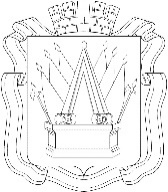 АДМИНИСТРАЦИЯ ГОРОДА ТОБОЛЬСКАПОСТАНОВЛЕНИЕ __________ .                                                                                         №_____О внесении изменений в постановлениеАдминистрации города Тобольска от 09.03.2021 № 11-пкРуководствуясь статьями 40, 44 Устава города Тобольска:1. Внести в постановление Администрации города Тобольска от 09.03.2021 № 11-пк «Об утверждении Порядка предоставления субсидий на возмещение затрат по частичному благоустройству дворовых территорий» (в редакции от 31.05.2021 № 38-пк, от 28.06.2021 № 46-пк) следующие изменения:а) в наименовании постановления, пункте 1 постановления, наименовании приложения к постановлению, пункте 1.1 приложения к постановлению слова «возмещение затрат» заменить словами «возмещение и (или) финансовое обеспечение затрат»;б) в подпункте «ж» пункта 1.2  приложения к постановлению слова «затраты на проведение которых возмещаются путем предоставления субсидии» заменить словами «по которым осуществляется возмещение и финансовое обеспечение затрат путем предоставления субсидии»;в) пункт 1.4 приложения к постановлению изложить в следующей редакции:«1.4. Субсидия предоставляется в целях реализации муниципальной программы «Формирование комфортной городской среды в городе Тобольске» на следующие цели:1.4.1. Финансовое обеспечение затрат получателя субсидии на материалы, необходимые для выполнения работ по частичному благоустройству объекта субсидирования, установленных в технической документации, но не более 30 % от общей стоимости выполнения работ по частичному благоустройству объекта субсидирования, установленной технической документацией;1.4.2. Возмещение затрат получателя субсидии, понесенных на выполнение работ по частичному благоустройству объекта субсидирования, установленных в технической документации (за исключением затрат, указанных в абзаце втором настоящего пункта).»;г) пункт 3.1 приложения к постановлению изложить в следующей редакции:«3.1. Соглашение о предоставлении субсидии заключается на срок с даты регистрации соглашения о предоставлении субсидии в соответствии с настоящим Порядком до окончания срока действия утвержденных лимитов бюджетных обязательств, доведенных до уполномоченного органа.Получатель субсидии обязан соблюдать обязательные условия предоставления субсидии, предусмотренные Бюджетным кодексом Российской Федерации. Указанные условия также подлежат включению в соглашение о предоставлении субсидии.В соглашении о предоставлении субсидии предусматриваются условия о согласовании новых условий соглашения о предоставлении субсидии или о расторжении соглашения о предоставлении субсидии при недостижении согласия по новым условиям в случае уменьшения уполномоченному органу ранее доведенных лимитов бюджетных обязательств на предоставление субсидий на соответствующий финансовый год в соответствии с настоящим Порядком, приводящего к невозможности предоставления субсидии в размере, определенном в соглашении о предоставлении субсидии.В соглашении о предоставлении субсидии также предусматриваются положения:о согласии получателя субсидии, а также лиц, получающих средства на основании договоров, заключенных с получателем субсидии (за исключением государственных (муниципальных) унитарных предприятий, хозяйственных товариществ и обществ с участием публично-правовых образований в их уставных (складочных) капиталах, а также коммерческих организаций с участием таких товариществ и обществ в их уставных (складочных) капиталах), на осуществление в отношении них проверки Уполномоченным органом и органом государственного (муниципального) финансового контроля за соблюдением целей, условий и порядка предоставления субсидии;в случае, установленном пунктом 10 Общих требований, в соглашение о предоставлении субсидии включаются положения о казначейском сопровождении, установленные правилами казначейского сопровождения в соответствии с бюджетным законодательством Российской Федерации.»;д) пункт 3.2 приложения к постановлению изложить в следующей редакции:«3.2. Перечисление субсидии на финансовое обеспечение затрат получателя субсидии на материалы, необходимые для выполнения работ по частичному благоустройству объекта субсидирования, установленных в технической документации, но не более 30 % от общей стоимости выполнения работ по частичному благоустройству объекта субсидирования, установленной технической документацией, осуществляется уполномоченным органом не позднее 10-го рабочего дня, следующего за днем регистрации соглашения о предоставлении субсидии, в безналичной форме на расчетный или корреспондентский счет получателя субсидии, открытый в учреждениях Центрального банка Российской Федерации или кредитных организациях (за исключением субсидий, подлежащих в соответствии с бюджетным законодательством Российской Федерации казначейскому сопровождению).В случае, если субсидия подлежит в соответствии с бюджетным законодательством Российской Федерации казначейскому сопровождению, перечисление субсидии на финансовое обеспечение затрат осуществляется по правилам казначейского сопровождения в соответствии с бюджетным законодательством Российской Федерации.Перечисление субсидии на возмещение затрат получателя субсидии, понесенных на выполнение работ по частичному благоустройству объекта субсидирования, установленных в технической документации, осуществляется по факту выполненных работ по частичное благоустройство объекта субсидирования в соответствии с технической документацией (за исключением затрат, указанных в пункте 1.4.1 настоящего Порядка), но не превышающие общего размера затрат, определенных технической документацией.Затраты по частичному благоустройству объекта субсидирования подлежат возмещению за счет средств субсидии при соблюдении требований настоящего Порядка в пределах бюджетных ассигнований, предусмотренных в бюджете города Тобольска на соответствующий финансовый год, и лимитов бюджетных обязательств, доведенных до уполномоченного органа на цели, установленные настоящим Порядком.Получателю субсидии - юридическому лицу, а также иным юридическим лицам, получающим средства на основании договоров, заключенных с получателем субсидии, запрещается приобретать за счет субсидии средства иностранной валюты, за исключением операций, осуществляемых в соответствии с валютным законодательством Российской Федерации при закупке (поставке) высокотехнологичного импортного оборудования, сырья и комплектующих изделий, а также связанных с достижением целей предоставления этих средств иных операций, определенных настоящим Порядком.»;е) подпункт «в» пункта 3.4  приложения к постановлению изложить в следующей редакции:«в) отчет о достижении результата и показателей предоставления субсидии, об осуществлении расходов, источником финансового обеспечения которых является субсидия, предоставленная на цель, указанную в пункте 1.4.1 настоящего Порядка, по форме, установленной соглашением о предоставлении субсидии.»;ж) в подпункте «ж» пункта 3.9 приложения к постановлению слова «результата предоставления субсидии» заменить словами «результата и показателей предоставления субсидии»;з) приложение к постановлению дополнить пунктом 3.15 следующего содержания:«3.15. В случае наличия потребности у получателя субсидии в расходах на цель, указанную в пункте 1.4.1 настоящего Порядка, в следующем финансовом году, источником финансового обеспечения данных расходов могут являться остатки субсидии, не использованные в отчетном финансовом году, использование которых санкционировано решением уполномоченного органа, согласованным с финансовым органом города Тобольска, в порядке, установленном муниципальным правовым актом Администрации города Тобольска.Субсидия, остатки субсидии, предоставленные на цель, указанную в пункте 1.4.1 настоящего Порядка, не использованные в отчетном финансовом году по состоянию на 1 января очередного финансового года (за исключением случая, указанного в абзаце первом настоящего пункта) (далее - остатки субсидии), а также в случае недостижения значений результатов и показателей, установленных в пункте 3.13 настоящего Порядка, подлежат возврату в бюджет города Тобольска до 31 января года, следующего за отчетным финансовым годом, Получателем субсидии.»;и) пункты 4.1, 4.2 приложения к постановлению изложить в следующей редакции:«4.1. Получатель субсидии обязан предоставить отчеты о достижении результата и показателей предоставления субсидии, об осуществлении расходов, источником финансового обеспечения которых является субсидия, предоставленная на цель, указанную в пункте 1.4.1 настоящего Порядка, в соответствии с пунктом 3.4 настоящего Порядка по форме согласно соглашению о предоставлении субсидии.4.2. Уполномоченный орган осуществляет оценку достижения получателем субсидии результата и показателей, указанных в пункте 3.13 настоящего Порядка, на основании отчета о достижении результата и показателей предоставления субсидии.»;к) главу 5 приложения к постановлению изложить в следующей редакции:«5. Требования об осуществлении контроля за соблюдениемусловий, целей и порядка предоставления субсидийи ответственности за их нарушение5.1. Уполномоченный орган осуществляет проверку соблюдения условий, целей и порядка предоставления субсидии получателем субсидии, установленных настоящим Порядком, в соответствии с действующим законодательством, муниципальными правовыми актами города Тобольска, настоящим Порядком, соглашением о предоставлении субсидии.Государственный (муниципальный) финансовый контроль соблюдения условий, целей и порядка предоставления субсидии получателем субсидии, установленными настоящим Порядком, осуществляют также органы государственного (муниципального) финансового контроля в соответствии с действующим законодательством, соглашением о предоставлении субсидии.В случае самостоятельного выявления получателем субсидии нарушений условий предоставления субсидии, получатель субсидии обеспечивает возврат субсидии в бюджет города Тобольска.5.2. Субсидия, перечисленная получателю субсидии, остатки субсидии подлежит возврату в бюджет города Тобольска в случае нарушения получателем субсидии условий предоставления субсидии, установленных настоящим Порядком, в том числе выявленных по результатам государственного (муниципального) финансового контроля в соответствии с действующим законодательством, а также в случае недостижения значений результатов и показателей, установленных в пункте 3.13 настоящего Порядка.5.3. В случае выявления уполномоченным органом нарушения условий предоставления субсидии, установленных настоящим Порядком, уполномоченный орган в течение 3 рабочих дней с даты выявления такого нарушения и (или) обстоятельства обеспечивает подготовку требования о возврате субсидии, остатков субсидии в форме претензии (далее - требование) и его направление получателю субсидии путем непосредственного вручения с отметкой о получении.Датой выявления нарушения условий предоставления субсидии, установленных настоящим Порядком, является дата составления специалистом уполномоченного органа акта о выявлении нарушения, оформленного в соответствии с требованиями, установленными муниципальными правовыми актами города Тобольска.5.4. В случае выявления нарушения условий предоставления субсидии, установленных настоящим Порядком, по результатам государственного (муниципального) финансового контроля (если контрольные мероприятия были проведены в отношении уполномоченного органа) уполномоченный орган в течение 3 рабочих дней с даты регистрации в соответствии с Инструкцией предписания и (или) представления органа государственного (муниципального) финансового контроля обеспечивает подготовку требования и его направление получателю субсидии путем непосредственного вручения с отметкой о получении.5.5. В случае выявления нарушения условий предоставления субсидии, установленных настоящим Порядком, по результатам государственного (муниципального) финансового контроля (если контрольные мероприятия были проведены в отношении получателя субсидии) уполномоченный орган в течение 3 рабочих дней с даты регистрации в соответствии с Инструкцией информации о неисполнении получателем субсидии предписания и (или) представления органа государственного (муниципального) финансового контроля обеспечивает подготовку требования и его направление получателю субсидии путем непосредственного вручения с отметкой о получении.5.6. В случае непринятия уполномоченным органом решения о наличии потребности в осуществления расходов, источником обеспечения которых являются не использованные в отчетном финансовом году остатки субсидии, в порядке установленном пунктом 3.15 настоящего Порядка, и невозврата Получателем субсидии остатков субсидии в бюджет города Тобольска до 31 января года, следующего за отчетным финансовым годом, уполномоченный орган до 05 февраля года, следующего за отчетным финансовым годом, обеспечивает подготовку требования и его направление получателю субсидии путем непосредственного вручения с отметкой о получении.5.7. Получатель субсидии, которому направлено требование, обеспечивает возврат субсидии в бюджет города Тобольска в течение 30 календарных дней со дня получения им требования.5.8. При невозврате получателем субсидии денежных средств в срок, предусмотренный пунктом 5.7 настоящего Порядка, субсидия, остатки субсидии по иску, подготовленному и направленному уполномоченным органом в соответствующий суд судебной системы Российской Федерации в соответствии с законодательством Российской Федерации в течение 20 календарных дней со дня истечения срока, установленного получателю субсидии для возврата денежных средств в соответствии с требованием, истребуются в судебном порядке.».2. Управлению делами Администрации города Тобольска опубликовать настоящее постановление в газете «Тобольская правда», в официальном сетевом издании «Официальные документы города Тобольска» (www.tobolskdoc.ru) и разместить на официальном сайте Администрации города Тобольска (www.admtobolsk.ru) и на официальном сайте муниципального образования город Тобольск на портале органов государственной власти Тюменской области (www.tobolsk.admtyumen.ru).Глава города                                                                                    М.В. АфанасьевЛист согласованияк проекту постановления Администрации города Тобольска«О внесении изменений в постановлениеАдминистрации города Тобольска от 09.03.2021 № 11-пк»Проект вносится Департаментом городского хозяйства и безопасности жизнедеятельностиСОГЛАСОВАНОКурач Евгений Леонидович,8 (3456) 25-93-51ПОЯСНИТЕЛЬНАЯ ЗАПИСКАк проекту постановления Администрации города Тобольска«О внесении изменений в постановлениеАдминистрации города Тобольска от 09.03.2021 № 11-пк»Проектом постановления Администрации города Тобольска «О внесении изменений в постановление Администрации города Тобольска от 09.03.2021 № 11-пк» (далее – проект постановления) в условиях сложившейся экономической ситуации в стране предусматривается в рамках предоставляемой субсидии на возмещение затрат по частичному благоустройству дворовых территорий механизм финансового обеспечения затрат Получателя субсидии на материалы, необходимые для выполнения работ по частичному благоустройству дворовых территорий, установленных в технической документации, но не более 30 % от общей стоимости выполнения работ, установленной технической документацией. В этой связи проектом постановления уточняется порядок предоставления субсидии. Также проектом постановления уточняется глава 5 приложения к постановлению «Требования об осуществлении контроля за соблюдением условий, целей и порядка предоставления субсидий и ответственности за их нарушение». В соответствии с постановлением Администрации города Тобольска от 30.12.2015 № 162 «Об утверждении порядка проведения оценки регулирующего воздействия проектов муниципальных нормативных правовых актов, затрагивающих вопросы осуществления предпринимательской и инвестиционной деятельности, порядка проведения экспертизы муниципальных нормативных правовых актов, затрагивающих вопросы осуществления предпринимательской и инвестиционной деятельности, в целях выявления положений, необоснованно затрудняющих осуществление предпринимательской и инвестиционной деятельности» будет проведена оценка регулирующего воздействия проекта постановления.Сферу отношений, затрагиваемую проектом постановления, регулирует Бюджетный кодекс Российской Федерации, Федеральный закон от 06.10.2003 № 131-ФЗ «Об общих принципах организации местного самоуправления в Российской Федерации», постановление Правительства Российской Федерации от 18.09.2020 № 1492 «Об общих требованиях к нормативным правовым актам, муниципальным правовым актам, регулирующим предоставление субсидий, в том числе грантов в форме субсидий, юридическим лицам, индивидуальным предпринимателям, а также физическим лицам - производителям товаров, работ, услуг, и о признании утратившими силу некоторых актов Правительства Российской Федерации и отдельных положений некоторых актов Правительства Российской Федерации».Заместитель Главы города Тобольска, директор Департамента городского хозяйства и безопасности жизнедеятельности                                                    Г.Н. Зверев                    Лист рассылки к проекту постановления Администрации города Тобольска«О внесении изменений в постановлениеАдминистрации города Тобольска от 09.03.2021 № 11-пк»Администрация города Тобольска.Правовое управление.Департамент городского хозяйства и безопасности жизнедеятельности.Департамент финансов.МКУ «Тобольскстройзаказчик».Заместитель Главы города Тобольска, директор Департамента городского хозяйства и безопасности жизнедеятельности                                                    Г.Н. ЗверевНаименование должностиДля замечанийПодпись, датаРасшифровка подписиЗаместитель Главы городаН.В. МудриченкоЗаместитель Главы города, управляющий деламиС.В. СейдвалиеваЗаместитель Главы городаО.А. НовиковаЗаместитель Главы города Тобольска, директор Департамента городского хозяйства и безопасности жизнедеятельностиГ.Н. ЗверевДепартамент финансовТ.А. ШевченкоПравовое управлениеМ.В. Туганова